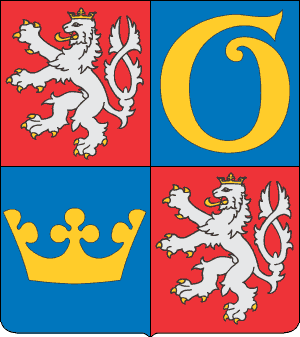 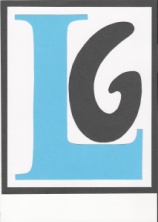          VOLBY DO ŠKOLSKÉ RADY LGOznámení o výsledcích voleb zástupců zletilých žáků a zákonných zástupců nezletilých žáků do Školské rady Lepařova gymnázia, Jičín, Jiráskova 30 dne 23.9.2021:Volební komise ve složení Mgr. Martin Bažant - předseda, Mgr. Monika Horáková - člen a Monika Klapková – člen potvrzuje, že volby proběhly dle všech právních norem na určeném místě a v oznámeném čase.Celkem bylo odevzdáno 298 platných hlasovacích lístků.Odevzdáno bylo 0 neplatných hlasovacích lístků.Výsledek voleb:Hodač Tomáš                                 201 platných hlasůNeuwirth Michal                              98  platných hlasůVitvar Jiří                                       133 platných hlasů.Do školské rady byli zvoleni kandidáti Hodač Tomáš a Vitvar Jiří. Oznámení o výsledcích voleb zástupců pedagogických pracovníků do Školské rady Lepařova gymnázia, Jičín, Jiráskova 30 dne 20.9.2021:Volební komise ve složení Mgr. Martin Bažant - předseda, Mgr. Monika Horáková - člen a Monika Klapková – člen potvrzuje, že volby proběhly dle všech právních norem na určeném místě a v oznámeném čase.Celkem bylo odevzdáno 34 platných hlasovacích lístků.Odevzdáno bylo 0 neplatných hlasovacích lístků.Výsledek voleb:Benešová Iva                                 32 platných hlasůHorčičko Vladimír                        29 platných hlasůDo školské rady byli zvoleni kandidáti Benešová Iva a Horčičko Vladimír Složení ŠKOLSKÉ RADY Lepařova gymnázia, Jičín, Jiráskova 30 na tříleté funkční období (září 2021- září 2024)Zástupci zřizovatele, jmenovaní Radou Královéhradeckého kraje:Ing. Dana KracíkováIng. Zdeněk ŠvorcZástupci pedagogů školy, zvolení pedagogickými pracovníky Lepařova gymnázia, Jičín, Jiráskova 30:Mgr. Iva BenešováIng. Vladimír HorčičkoZvolení zástupci zletilých žáků a zákonných zástupců nezletilých žáků Lepařova gymnázia, Jičín, Jiráskova 30:MUDr. Tomáš HodačIng. Jiří Vitvar